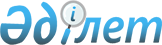 О внесении изменений в решение Шалкарского районного маслихата от 29 декабря 2022 года № 355 "Об утверждении бюджета Монкебийского сельского округа на 2023-2025 годы"
					
			С истёкшим сроком
			
			
		
					Решение Шалкарского районного маслихата Актюбинской области от 19 декабря 2023 года № 153. Прекращено действие в связи с истечением срока
      Шалкарский районный маслихат РЕШИЛ:
      1. Внести в решение Шалкарского районного маслихата от 29 декабря 2022 года № 355 "Об утверждении бюджета Монкебийского сельского округа на 2023-2025 годы" следующие изменения:
      пункт 1 изложить в новой редакции:
      "1. Утвердить бюджет Монкебийского сельского округа на 2023-2025 годы согласно приложениям 1, 2 и 3 соответственно, в том числе на 2023 год в следующих объемах:
      1) доходы – 47335,5 тысяч тенге, в том числе:
      налоговые поступления - 2923,0 тысяч тенге;
      поступления трансфертов - 44412,5 тысяч тенге;
      2) затраты - 47666,4 тысяч тенге;
      3) чистое бюджетное кредитование - 0 тенге, в том числе:
      бюджетные кредиты - 0 тенге;
      погашение бюджетных кредитов - 0 тенге;
      4) сальдо по операциям с финансовыми активами – 0 тенге, в том числе:
      приобретение финансовых активов – 0 тенге;
      поступления от продажи финансовых активов – 0 тенге;
      5) дефицит (профицит) бюджета - -330,9 тысяч тенге;
      6) финансирование дефицита (использование профицита) бюджета – 330,9 тысяч тенге;
      поступления займов – 0 тенге;
      погашение займов – 0 тенге;
      используемые остатки бюджетных средств – 330,9 тысяч тенге.";
      пункт 4 изложить в новой редакции:
      "4. Учесть в бюджете Монкебийского сельского округа на 2023 год поступление текущего целевого трансферта из районного бюджета в сумме 44412,5 тысяч тенге.
      Распределение суммы текущего целевого трансферта определяется на основании решения акима Монкебийского сельского округа.";
      приложение 1 к указанному решению изложить в новой редакции согласно приложению 1 к настоящему решению.
      2. Настоящее решение вводится в действие с 1 января 2023 года. Бюджет Монкебийского сельского округа на 2023 год
					© 2012. РГП на ПХВ «Институт законодательства и правовой информации Республики Казахстан» Министерства юстиции Республики Казахстан
				
      Председатель Шалкарского районного маслихата 

С. Бигеев
Приложение к решению Шалкарского районного маслихата от 19 декабря 2023 года № 153Приложение 1 к решению Шалкарского районного маслихата от 29 декабря 2022 года № 355
Категория
Категория
Категория
Категория
Категория
сумма, тысяч тенге
Класс
Класс
Класс
Класс
сумма, тысяч тенге
Подкласс
Подкласс
Подкласс
сумма, тысяч тенге
Наименование
Наименование
сумма, тысяч тенге
I. Доходы
I. Доходы
47335,5
1
Налоговые поступления
Налоговые поступления
2923,0
01
Подоходный налог
Подоходный налог
1289,0
2
Подоходный индивидуальный налог
Подоходный индивидуальный налог
1289,0
04
Налоги на собственность
Налоги на собственность
1284,0
1
Налоги на имущество
Налоги на имущество
45,0
3
Земельный налог 
Земельный налог 
5,0
4
Налог на транспортные средства
Налог на транспортные средства
1234,0
05
Внутренние налоги на товары, работы и услуги
Внутренние налоги на товары, работы и услуги
350,0
3
Поступления за использование природных и других ресурсов
Поступления за использование природных и других ресурсов
350,0
4
Поступления трансфертов
Поступления трансфертов
44412,5
02
Трансферты из вышестоящих органов государственного управления
Трансферты из вышестоящих органов государственного управления
44412,5
3
Трансферты из районного (города областного значения) бюджета
Трансферты из районного (города областного значения) бюджета
44412,5
II. Затраты
II. Затраты
II. Затраты
II. Затраты
II. Затраты
47666,4
01
Государственные услуги общего характера
41730,1
1
Представительные, исполнительные и другие органы, выполняющие общие функции государственного управления
41730,1
124
Аппарат акима города районного значения, села, поселка, сельского округа
41730,1
001
Услуги по обеспечению деятельности акима города районного значения, села, поселка, сельского округа
41730,1
07
Жилищно-коммунальное хозяйство
5936,0
3
Благоустройство населенных пунктов
5936,0
124
Аппарат акима города районного значения, села, поселка, сельского округа
5936,0
008
Освещение улиц в населенных пунктах
1615,9
009
Обеспечение санитарии населенных пунктов
618,1
011
Благоустройство и озеленение населенных пунктов
3702,0
15
Трансферты 
0,3
1
Трансферты
0,3
124
Аппарат акима города районного значения, села, поселка, сельского округа
0,3
048
Возврат неиспользованных (недоиспользованных) целевых трансфертов
0,3
III. Дефицит (профицит) бюджета 
-330,9
IV. Финансирование дефицита (использование профицита) бюджета
330,9
8
Используемые остатки бюджетных средств
330,9
01
Остатки бюджетных средств
330,9
1
Свободные остатки бюджетных средств
330,9